SUMMARY DECISION SHEET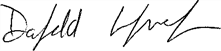 